T.C.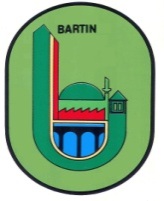 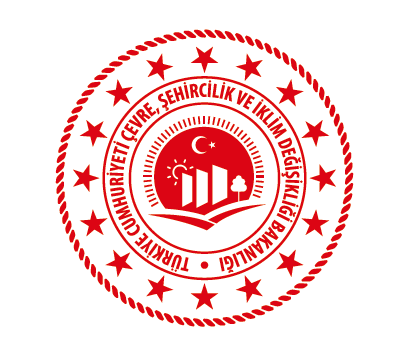 	BARTIN VALİLİĞİ	Çevre, Şehircilik ve İklim Değişikliği İl MüdürlüğüDUYURU	14.06.2014 tarihli Mekânsal Planlar Yapım Yönetmeliği, Zonguldak-Bartın-Karabük Planlama Bölgesi 1/100.000 Ölçekli Çevre Düzeni Planı hükümleri çerçevesinde yapılan değerlendirmeler sonucunda ÇDP’nin “III.26.3. Eko-turizm Alanları” tanımı ile “VI.15.10. Eko-turizm Alanları” hükmünün yeniden düzenlendiği "Zonguldak-Bartın-Karabük Planlama Bölgesi 1/100.000 Ölçekli Çevre Düzeni Planı Değişikliği" ile Bartın ve Bartın Kıyı Kesimi Planlama Alt Bölgesi 1/25.000 Ölçekli Çevre Düzeni Planı hükümleri çerçevesinde yapılan değerlendirmeler sonucunda ÇDP’ye “4.64. Eko-turizm Alanları” tanımı ile “6.3.4. Eko-turizm Alanları” hükmünün eklendiği "Bartın ve Bartın Kıyı Kesimi Planlama Alt Bölgesi 1/25.000 Ölçekli Çevre Düzeni Planı Değişikliği" 1 No’lu Cumhurbaşkanlığı Kararnamesi’nin 102. maddesi uyarınca 06/05/2022 tarihinde onaylanmıştır.	Bakanlığımızca (Mekânsal Planlama Genel Müdürlüğü) 06/05/2022 tarihinde onaylanan “Zonguldak-Bartın-Karabük Planlama Bölgesi 1/100.000 ölçekli Çevre Düzeni Planı Değişikliği” ile "Bartın ve Bartın Kıyı Kesimi Planlama Alt Bölgesi 1/25.000 ölçekli Çevre Düzeni Planı Değişikliğine” ait Plan Paftaları ve Plan Hükümleri, Mekânsal Planlar Yapım Yönetmeliğinin 33. maddesi gereğince 10/05/2022 tarihinden başlamak üzere İl Müdürlüğümüzün ilan panosunda ve internet adresinde (http://bartin.csb.gov.tr) 30 (Otuz) gün süreyle eş zamanlı olarak askıya çıkarılmıştır.	Kamuoyuna saygıyla duyurulur. 11/05/2022									Ali ÖZCAN						Çevre, Şehircilik ve İklim Değişikliği İl Müdürü